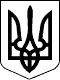 92 СЕСІЯ ЩАСЛИВЦЕВСЬКОЇ СІЛЬСЬКОЇ РАДИ7 СКЛИКАННЯРІШЕННЯ29.05.2019 р.                                          №1653с. ЩасливцевеПро розгляд клопотання Розглянувши заяву фізичної особи громадянина ***. від 17.05.2019 р. "Про виділення земельної ділянки для будівництва та обслуговування житлового будинку господарських будівель та споруд, площею 0,05 га. розташованої по вул. Комарова, *** в с. Щасливцеве" та надані документи, враховуючи той факт що відповідно до відомостей Державного земельного кадастру та відомостей Держаного реєстру речових прав на нерухоме майно (інформаційна довідка – *** від 03.05.2019 р. (надана заявником)) земельна ділянка по вул. Комарова, *** в с. Щасливцеве Генічеського району Херсонської області, не належить до земель комунальної власності, керуючись ст. 36 Закону України "Про державний земельний кадастр", ст.ст. 12, 791, 81, 118, 194, 122, 123, 124, 194 Земельного кодексу України, ст. 26 Закону України "Про місцеве самоврядування в Україні", сесія Щасливцевської сільської радиВИРІШИЛА:1. Відмовити фізичній особі громадянину ***(паспорт *** №*** виданий Генічеським РС УГМС України в Херсонській області, 25.02.1016 р., ідент. ном. – ***) у виділенні земельної ділянки для будівництва та обслуговування житлового будинку господарських будівель та споруд, площею 0,05 га. розташованої по вул. Комарова, *** в с. Щасливцеве Генічеського району Херсонської області, оскільки за даними Держаного реєстру речових прав на нерухоме майно та даними Державного земельного кадастру, оприлюдненим у відповідності до ст. 36 Закону України "Про державний земельний кадастр", які згідно до приписів земельного законодавства використовуються сільською радою з метою регулювання земельних відносин, земельна ділянка за бажаною адресою не відноситься до земель комунальної власності територіальної громади сіл Щасливцеве, Генічеська Гірка, селища Приозерне (в особі Щасливцевської сільської ради), таким чином Щасливцевська сільська рада не має прав щодо розпорядження цією земельною ділянкою.2. Роз'яснити заявнику що відповідно до Земельного кодексу України поняття "виділення" земельної ділянки відсутнє, натомість цим кодексом визначено обов'язкові вимоги щодо змісту звернень до Щасливцевської сільської ради, з питань відведення земельних ділянок комунальної власності (користування на умовах оренди, приватизація, безоплатно у власність). Недотримання цих приписів земельного законодавства матиме наслідком законно обґрунтовану відмову у їх задоволені.3. Контроль за виконанням даного рішення покласти на Постійну комісію Щасливцевської сільської ради з питань регулювання земельних відносин та охорони навколишнього середовища.Сільський голова                                                                    В.О. Плохушко